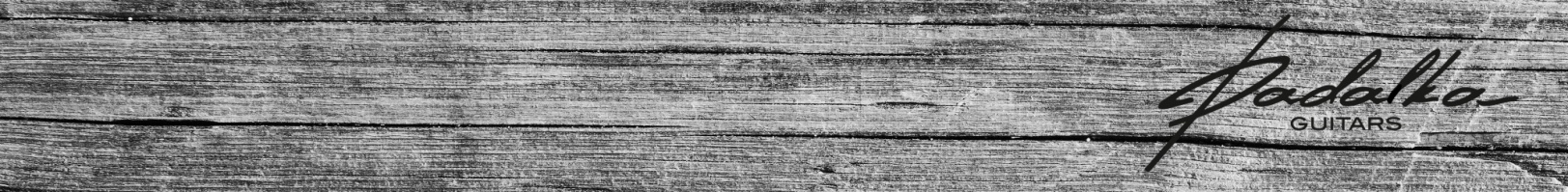 Instrument: Name:E-mail:Common specificationsCommon specificationsModel                                             SunScale length                 25"Number of strings                                                           6Neck joint                       set inLeft handed / right handed Neck specificationsNeck specifications Number of frets                                                                      22 Fret wireNickel-silver -  2.28х1.4mm /  2.54х1.3mm /  2.79х1.45mmStainless Steel - 2.28х1.4mm /  2.54х1.3mm /  2.79х1.45mmEvo Gold 2.28х1.4mm  /  2.79х1.45mm Neck pieces                                                                1 / 3 / 5 / 7 Neck wood                                                         see the price list Fretboard wood                                                        see the price list Fretboard radius                12”-14'' depends on the bridge model  Neck thickness and profile     Thickness 20-22mm  / Profile ‘’C’’ Headstock shape                                    SunBinding: fretboard / headstock                                     1 or 2 ply      Fretboard – wood or plastic / headstock – plastic or scraped Fret position markers                  MOP or wood dots (2, 4, 6 mm) /                                                          wooden blocks / aluminium ringsSide markers        dots: MOP / plastic / wood / aluminium / luminlayCustom inlayNut                                   Graphite (Japan) / Graphtech (Canada) / Hipshot Zero Friction / Bone / Roller nut (6str)Headstock colour / veneer / finish Satin lacquer / Gloss lacquer / Oil (transparent only)Neck colour / finish Satin lacquer / Gloss lacquer / Oil (transparent only)Reinforcement                                Standard (12-24 fret) / full lengthNotesBody specificationsBody specificationsBody wood                                                          see the price listTop material                                                        see the price listBody colour / finish Satin lacquer / Gloss lacquer / Oil (only transparent)Top colour / finish Satin lacquer / Gloss lacquer / Oil (only transparent)NotesHardware / electronicsHardware / electronicsBridge           Gotoh Wrap-around / Schaller Signum/ Resomax Piezo BridgeTuners         Gotoh SGL-510Hardware colour                                           chrome / black / goldStrings gauge / TuningJack plate         barrel jackKnobs                                       CustomPickupsPickups rings                                 Wooden rings. Choose speciesKnob configuration                           volume, tone, 3/6-way switchSplit coils                                       none / pickup switch / push-pull Piezo pre-amp                                                   Graphtech GhostStrap buttons                        Gotoh strap pin or Schaller straplocks NotesAdditional informationAdditional informationShipping addressShipment packing / hardshell case / guitar strapNotes